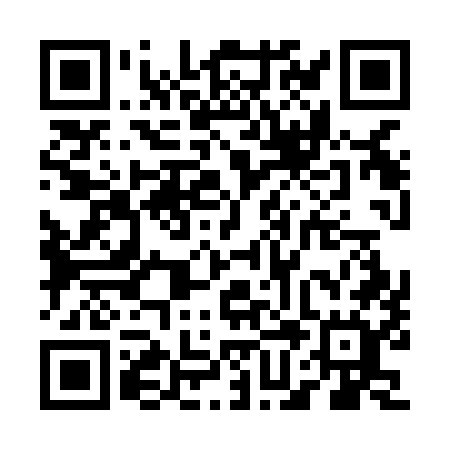 Prayer times for Gallagher Ridge, New Brunswick, CanadaMon 1 Jul 2024 - Wed 31 Jul 2024High Latitude Method: Angle Based RulePrayer Calculation Method: Islamic Society of North AmericaAsar Calculation Method: HanafiPrayer times provided by https://www.salahtimes.comDateDayFajrSunriseDhuhrAsrMaghribIsha1Mon3:315:331:246:499:1511:172Tue3:325:331:246:499:1511:163Wed3:335:341:246:489:1511:154Thu3:345:351:256:489:1411:155Fri3:355:351:256:489:1411:146Sat3:375:361:256:489:1411:137Sun3:385:371:256:489:1311:128Mon3:395:381:256:489:1311:119Tue3:415:391:256:489:1211:1010Wed3:425:391:266:479:1111:0911Thu3:435:401:266:479:1111:0712Fri3:455:411:266:479:1011:0613Sat3:465:421:266:469:0911:0514Sun3:485:431:266:469:0911:0315Mon3:505:441:266:469:0811:0216Tue3:515:451:266:459:0711:0117Wed3:535:461:266:459:0610:5918Thu3:545:471:266:449:0510:5719Fri3:565:481:266:449:0410:5620Sat3:585:491:276:439:0410:5421Sun4:005:501:276:439:0310:5322Mon4:015:511:276:429:0210:5123Tue4:035:521:276:429:0010:4924Wed4:055:531:276:418:5910:4725Thu4:075:541:276:408:5810:4626Fri4:085:561:276:408:5710:4427Sat4:105:571:276:398:5610:4228Sun4:125:581:276:388:5510:4029Mon4:145:591:276:388:5310:3830Tue4:166:001:276:378:5210:3631Wed4:186:011:266:368:5110:34